Grace CommunityChurchOur vision is to reach our localcommunity and the world withthe hope and purposethat Jesus gives.Jesus comes to each of us and offers,“Come to Me.”Here at Grace Community Church,we want all to feel welcome,to get to know Christ better,and follow Him more closely,then take His messageout into the world.Please join us!An offering plate will not be passedduring our church services.An offering box is in the back of the auditorium, as well as offering envelopes,if you would like to make a tax-deductible contribution to the ministries ofGrace Community Churchof Belle Plaine.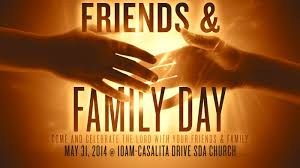 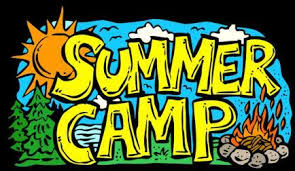 Email: gracecommbp@gmail.comWebsite: gracecommbp.orgFacebook: Grace Community ChurchBelle PlainePhone: (319) 444-2704Grace CommunityChurch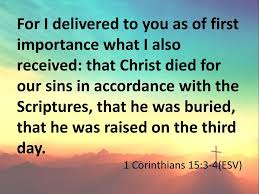  Worship Service March 16, 2019Welcome!Grace Community Churchis delighted that you’vejoined us for ourWorship Service!If you’re new to Grace Community,we invite you tofill out a Connection Card so wecan get to know you better!Just place the card in the offering box in the back of the Auditorium.Anyone interested in receiving biblical counseling can drop a note in the Offering box. We have several counselors at Grace Community who have received training and are able and willing to dig into the scriptures and to work through issues with those who are struggling.This is a ministry of Grace Community Church and is offered at no charge.Our Mission:* To Know Christ* To Grow in Christ* To Sow Christ* To Go into the World with the message of ChristScripture:Luke 1:1-41 Corinthians 15:1-8What I Believe Determines How I Live1.Our ______________: God’s word.We have become ________________________.__________________________________________We know how we’ll be _______________________.2.Our _________________________.We believe the _______________________ are the ______________________ words of God.If it is God’s Word, then it’s __________________.3.Our _____________________: Why it’s convincing.It’s _______________ in history.It’s too ________________-__________________.It’s too _________________________.4.Our ______________________: What we’re _____________________.Reflection Questions:1.Following Jesus does not guarantee health, wealth or a life of ease; rather, we are given a cross. (Luke 9:23) Why would anyone choose to pick up  cross and follow Jesus?2.Is there anything so precious to you that you would follow it instead of following Jesus? In the end, what remains?